Dit document bevat informatie over de opzet van een minicompetitie die valt onder de Raamovereenkomst GT – Mobiele Communicatie alsmede informatie over de mobiele communicatiediensten die de Deelnemer(s) aan een minicompetitie bij de start van de Nadere Overeenkomst verwacht(en) af te nemen. DeelnemersEen nadere overeenkomst kan worden gesloten namens één of meerdere Deelnemers. Hieronder is weergegeven op welke Deelnemer deze inventarisatie betrekking heeft en of het al dan niet een zelfstandig opgezette minicompetitie betreft.Aansluitingen Hieronder zijn de soorten en het aantal aansluitingen (SIM-kaarten) van de Deelnemer weergegeven.  Vaststellen Initiële grootte van de maandelijkse mobiele datapool (nationaal verkeer). Voor nationaal mobiel dataverkeer wordt gebruik gemaakt van datapooling, ook wel het ‘zwembadmodel’ genoemd. Hier wordt onder verstaan dat alle aansluitingen van een Deelnemer gebruik maken van één en dezelfde maandelijkse hoeveelheid beschikbare mobiele datacapaciteit. Deze datacapaciteit wordt uitgedrukt in GB.  Vaststellen buitenlandverkeer Per zone dient te worden opgegeven (maandelijks verkeer): Benodigde koppelingen Outdoor dekkingstoetsHet is mogelijk een dekkingstoets uit te voeren om de dekking van de vier leveranciers te toetsen. Spelregels voor de dekkingstoets zijn:De CBO selecteert minimaal 20 willekeurige locaties.De deelnemer voert zelf de dekkingstoets uit op basis van de voorgeschreven richtlijnen van de CBO.  De CBO levert de apparatuur voor de dekkingstoets.De dekkingstoets vindt plaats in de eerste week nadat de offerte van de leveranciers zijn ingediend. De beschikbaarheidstoets heeft uitsluitend als doel om de betrouwbaarheid van de dekkingskaarten te bepalen. De uitkomst van de dekkingstoets geeft geen indicatie van de kwaliteit van de lokale dekking in het Verzorgingsgebied van de Deelnemer. Als bij een meting op een locatie geconstateerd wordt dat er geen dekking is, zou dit conform de dekkingsopgave van de Opdrachtnemer kunnen zijn en niet als zodanig leiden tot een slechtere beoordeling.Indoor dekkingsinstallatieIndien er op een locatie indoor dekking is vereist maak dan gebruik van de “BijlageIndoor Dekking” Bijlage dekkingsgebiedDe kleinste eenheid van geografische gebieden die toegevoegd kunnen worden aan het dekkingsgebied is het geografisch oppervlak van een gemeente. Voorbeeld:De gemeente Den Haag zou de regio Haaglanden als Verzorgingsgebied kunnen opgeven in de offertevraag voor een Nadere Overeenkomst.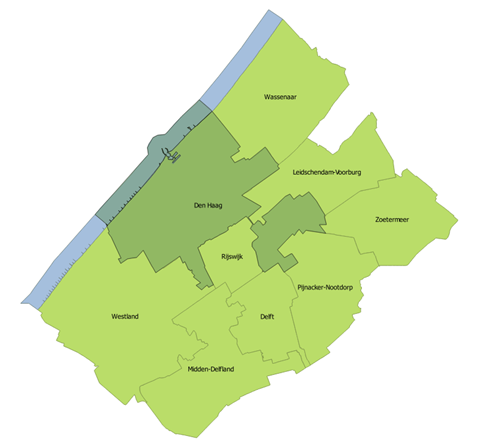 Naam DeelnemerSoort minicompetitie Zelfstandige minicompetitie  Gezamenlijke minicompetitieDekkingsgebiedOndertekenaar NOKNaam contact persoon (nav dit inventarisatie blad)Soort aansluitingAantal aansluitingenUitsluitend geschikt voor mobiel spraakverkeerGeschikt voor mobiel spraakverkeer en mobiel dataverkeerUitsluitend geschikt voor mobiel dataverkeerSpraakaansluitingen die gebruik maken van preferente netwerktoegangInitiële grootte maandelijkse mobiele datapool (nationaal verkeer)Het aantal gesprekkenHet aantal minuten spraakverkeerHet aantal te sturen SMS berichtenHet aantal te sturen MMS berichtenDe hoeveelheid MB dataverkeerNL naar Buurlanden (België & Duitsland)Buurlanden naar NLNL naar Zone 1 (EU, excl. Buurlanden)Zone 1 naar NLNL naar Zone 2 (Europa, excl. EU landen)Zone 2 naar NederlandNL naar Zone 3 (VS & Canada)Zone 3 naar NLNL naar Zone 4 (Rest van de wereld)Zone 4 naar NLLocatieKoppelingVarianten bij APN koppelingVarianten bij vast-mobiel koppelingDual routed koppelingDual homedkoppelingDe deelnemer wenst een dekkingstoets uit te voeren.Aantal locaties (minimaal 20 stuks)